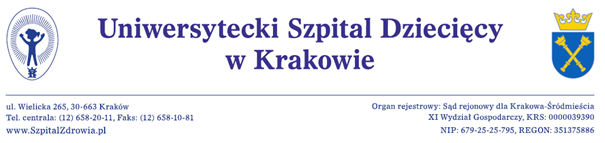 Kraków dnia 16.12.2019rWykonawcy bip.usdk.plZAWIADOMIENIE O WYBORZE OFERTY Dotyczy: postępowania o udzielenie zamówienia publicznego prowadzonego   w trybie przetargu nieograniczonego na podstawie przepisów ustawy z dnia 29 stycznia 2004 r. Prawo zamówień publicznych   zwanej dalej ustawą, na usługi:TRANSPORT PACJENTÓW NA ZABIEGI HEMODIALIZ LECZONYCH W STACJI DIALIZ W UNIWERSYTECKIM SZPITALU DZIECIĘCYM W KRAKOWIE nr postępowania  EZP-271-2-110/PN/2019;Zamawiający – Uniwersytecki Szpital Dziecięcy w Krakowie zawiadamia o wyborze oferty w ww. postępowaniu    złożonej przez Usługi Transportowe Marcin Ulman    32-095 Iwanowice    Widoma 32az ceną oferty:  113 400,00 zł  brutto.Uzasadnienie:Wybrana oferta uzyskała największą liczbę punktów, nie podlega odrzuceniu. Wykonawca spełnia warunki udziału w postepowaniu, nie podlega wykluczeniu.Przekazujemy zestawienie złożonych ofert  wraz z punktacją.Zamawiający dziękuje Wykonawcom za złożenie ofert.Z poważaniemZ-ca Dyrektora ds. Lecznictwalek. med. Andrzej Bałaga Firma/Adres/ WykonawcyCena oferty   [PLN]Liczba punktów w kryterium „cena” 60%Liczba punktów w kryterium „liczba pojazdów” 40%Łączna liczba punktówOPC Spółka z ograniczoną odpowiedzialnością Sp.k.Ul. Kordylewskiego 431-542 Kraków128 960,00 zł brutto52,74 pkt +40 pkt 4092,74 pktUsługi Transportowe Marcin Ulman 32-095 IwanowiceWidoma 32a113 400 zł brutto6040100 pkt 